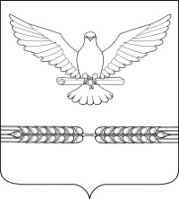 
АДМИНИСТРАЦИЯ СТАРОЛЕУШКОВСКОГО СЕЛЬСКОГО ПОСЕЛЕНИЯ ПАВЛОВСКОГО РАЙОНА         ПОСТАНОВЛЕНИЕот  22.12.2020               			                                                     №  192ст-ца СтаролеушковскаяОб утверждении порядка получения согласия собственниказемельного участка (объекта имущественного комплекса), находящегося в собственности Старолеушковского  сельского поселения Павловского района для проведения на его территории ярмарки, выставки - ярмаркиВ соответствии с Законом Краснодарского края от 01 марта 2011 года          № 2195 - КЗ "Об организации деятельности розничных рынков, ярмарок и агропромышленных выставок-ярмарок на территории Краснодарского края",    п о с т а н о в л я ю:1. Утвердить прилагаемый Порядок получения согласия собственника земельного участка (объекта имущественного комплекса), находящегося в собственности Старолеушковского  сельского поселения Павловского района для проведения на его территории ярмарки, выставки-ярмарки (далее - Порядок).2. Настоящее постановление обнародовать путем размещения на сайте администрации Старолеушковского сельского поселения Павловского района в информационно - телекоммуникационной сети «Интернет» http://старолеушковское.рф  и на информационных стендах, расположенных на территории Старолеушковского сельского поселения Павловского района.3. Контроль за выполнением настоящего постановления оставляю за собой. 4. Постановление вступает в силу после его официального обнародования.Глава Старолеушковского сельского поселения Павловского района   	                                                   Р.М.Чепилов                                                        ПРИЛОЖЕНИЕк постановлением администрацииСтаролеушковского  сельского поселения Павловского районаот 22.12.2020 г.  № 192Порядокполучения согласия собственника земельного участка (объекта имущественного комплекса), находящегося в собственности Старолеушковского  сельского поселения Павловского района, для проведения на его территории ярмарки, выставки-ярмарки1. Настоящий Порядок устанавливает правила получения согласия собственника земельного участка (объекта имущественного комплекса), находящегося в собственности Старолеушковского  сельского поселения Павловского района для проведения на его территории ярмарки, выставки-ярмарки (далее - согласие).2. Получение согласия собственника земельного участка (объекта имущественного комплекса), на территории которого предполагается проведение ярмарки, выставки-ярмарки, находящегося в муниципальной собственности, не требуется в том случае, если организатором ярмарки, выставки-ярмарки является администрация Старолеушковского  сельского поселения Павловского района.3. Заявитель (юридическое лицо, индивидуальный предприниматель) в целях получения согласия обращается в администрацию Старолеушковского  сельского поселения Павловского района (далее – Уполномоченный орган) с заявлением о получении согласия лично, или в письменной форме по почте, или в форме электронного документа по электронной почте.Заявление должно содержать:1) для юридического лица - информацию о полном и сокращенном (в случае, если имеется) наименовании юридического лица, в том числе фирменном наименовании, об организационно-правовой форме юридического лица, о месте его нахождения (юридическом адресе), об основном государственном регистрационном номере налогоплательщика, идентификационном номере налогоплательщика;2) для индивидуального предпринимателя - фамилию, имя, отчество, почтовый адрес, основной государственный регистрационный номер индивидуального предпринимателя, идентификационный номер налогоплательщика;3) сведения о площади земель, земельного участка или части земельного участка (объекта имущественного комплекса), запрашиваемого для проведения ярмарки, выставки-ярмарки.Администрация Старолеушковского  сельского поселения Павловского района самостоятельно запрашивает выписку из ЕГРЮЛ, ЕГРИП в отношении заявителя, в случае, если он не предоставил её при подаче заявления.4. Администрация Старолеушковского  сельского поселения регистрирует заявление о получении согласия в день поступления.В случае непредставления заявителем сведений, указанных в пункте 3 настоящего Порядка, администрация Старолеушковского  сельского поселения уведомляет в форме электронного документа по адресу электронной почты, указанному в заявлении о получении согласия, поступившем в Администрацию Старолеушковского  сельского поселения, в форме электронного документа, и в письменной форме по почтовому адресу, указанному в заявлении о получении согласия, поступившем в администрацию Старолеушковского  сельского поселения в письменной форме, в целях устранения заявителем указанных замечаний.Указанное уведомление направляется администрацией заявителю в течение 3 рабочих дней со дня регистрации заявления в целях представления без повторной регистрации заявителем соответствующих документов (устранения замечаний) в течение 5 дней с момента получения уведомления.Администрация Старолеушковского  сельского поселения рассматривает заявление и документы в срок не более 10 дней с момента их регистрации и принимает одно из следующих решений:1) о выдаче согласия;2) об отказе в выдаче согласия.5. Согласие должно содержать информацию о площади земель, земельного участка или части земельного участка (объекта имущественного комплекса), запрашиваемого для проведения ярмарки, выставки-ярмарки.Согласие или уведомление об отказе в его выдаче с указанием основания отказа подписываются главой администрации Старолеушковского  сельского поселения или уполномоченным им лицом и направляются в 10-дневный срок с момента регистрации заявления о его получении в форме электронного документа по адресу электронной почты, указанному в заявлении о получении согласия, поступившем в администрацию Старолеушковского  сельского поселения в форме электронного документа, и в письменной форме по почтовому адресу, указанному в заявлении о получении согласия, поступившем в администрацию Старолеушковского  сельского поселения в письменной форме.6. Администрация Старолеушковского  сельского поселения принимает решение об отказе в выдаче согласия в случае, если:- заявление подано неуполномоченным лицом, в том числе если заявитель не является юридическим лицом, либо индивидуальным предпринимателем.  - испрашиваемые земли или земельный участок (объект имущественного комплекса) предоставлены иным лицам;- наличие у администрации муниципального образования, рассматривающей заявку, информации исполнительного органа государственной власти Краснодарского края в области потребительской сферы о не уплаченном организатором ярмарки, выставки-ярмарки в установленный срок административном штрафе, назначенном за правонарушения, предусмотренные  статьей  3.14  Закона Краснодарского края от 23 июля 2003 года № 608-КЗ "Об административных правонарушениях"- нарушение порядка организации ярмарок, выставок-ярмарок и продажи товаров на них.7. Полученное заявителем уведомление об отказе в выдаче согласия может быть обжаловано в судебном порядке.Глава Старолеушковского сельского поселения Павловского района   	                                                      Р.М.Чепилов                                                        